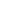 
Max Mustermann - Musterstr. 1 - 41321 MusterstadtFrau 
Britta Beispiel
Beispielstr. 27
54657 Beispielstadt
DeutschlandSo erreichen Sie uns          
Internet		www.mustermann.de
E-Mail		max@muster.de
Telefon		01234/987654-0
Telefax		01234/987654-1
Mobil		01234/987654-2

Steuer-Nr.	122/5432/1234 
USt-IDNr.	DE123456789

Datum		01.01.2023
Kunde		123456
Lieferschein	10001

Lieferschein 10001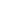 Pos	Art-Nr.         Bezeichnung			Menge	2	5678	Reinigungsmittel			1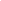 
Die Rechnung erhalten Sie innerhalb der nächsten 3 Werktage.


Mit freundlichen Grüßen
Max Mustermann